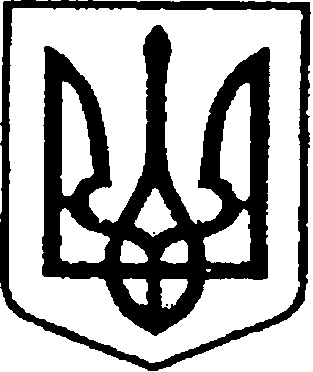 УКРАЇНАЧЕРНІГІВСЬКА ОБЛАСТЬН І Ж И Н С Ь К А    М І С Ь К А    Р А Д АВ И К О Н А В Ч И Й    К О М І Т Е ТР І Ш Е Н Н ЯВід «27» червня 2024 р.	                  м. Ніжин	                             № 288Про розміщення тимчасовихспоруд у м. Ніжині    	Відповідно до ст.ст. 30 п. а, 52, 53, 59, 73 Закону України «Про місцеве самоврядування в Україні», Законів України «Про благоустрій населених пунктів», «Про регулювання містобудівної діяльності», Постанови Кабінету Міністрів України від 15 червня 2006 р. № 833 «Про затвердження Порядку провадження торговельної діяльності та правил торговельного обслуговування на ринку споживчих товарів» Наказу Міністерства регіонального розвитку, будівництва та житлово-комунального господарства України від 21 жовтня 2011р. № 244 «Про затвердження Порядку розміщення тимчасових споруд для провадження підприємницької діяльності», «Порядку здійснення роздрібної торгівлі через дрібнороздрібну торговельну мережу шляхом використання автомагазинів, автокафе, авторозвозок, автоцистерн», затвердженого рішенням Ніжинської міської ради від 18.08.2015 року № 17-70/2015, зі змінами та доповненнями, розглянувши заяви фізичних осіб-підприємців та узгоджені із відповідними службами матеріали щодо розміщення тимчасових споруд (протокол засідання комісії з погодження розміщення тимчасових споруд та засобів пересувної дрібно-роздрібної торговельної мережі на об’єктах благоустрою), виконавчий комітет Ніжинської міської ради вирішив:     1. Затвердити висновки (рекомендації) комісії викладені у протоколі засідання комісії з погодження розміщення тимчасових споруд та засобів пересувної дрібнороздрібної торговельної мережі на об’єктах благоустрою від         17.06.2024 року та схему розміщення від 14.05.2024 року щодо розміщення фізичній особі-підприємцю Тімахову Сергію Григоровичу тимчасової споруди для провадження підприємницької діяльності – майданчика для розміщення спортивного батуту, загальною площею 17,6 кв.м. за адресою: м. Ніжин, вул. Незалежності, біля буд. 40, терміном з 24.06.2024 року до 30.09.2024 року. Встановити коефіцієнт цільового використання об’єкту благоустрою на рівні 0,28.     1.1. Фізичній особі-підприємцю Тімахову Сергію Григоровичу у 3-денний термін з дня прийняття даного рішення укласти з уповноваженим органом – КП «Оренда комунального майна» договір щодо пайової участі в утриманні об’єкта благоустрою. У разі не укладання договору щодо пайової участі в утриманні об’єкта благоустрою, п. 1 даного рішення втрачає чинність.      2. Затвердити висновки (рекомендації) комісії викладені у протоколі засідання комісії з погодження розміщення тимчасових споруд та засобів пересувної дрібнороздрібної торговельної мережі на об’єктах благоустрою від     17.06.2024 року та паспорт прив’язки реєстраційний №10-29/17 щодо розміщення фізичній особі-підприємцю Куровському Сергію Юрійовичу тимчасової споруди для провадження підприємницької діяльності – павільйон для надання послуг, загальною площею 21,08 кв.м. за адресою: м. Ніжин, вул. Станіслава Прощенка, 78-Б терміном на 2 роки, але не більше ніж до початку моменту реконструкції вул. Станіслава Прощенка, за місцем розташування об’єкта благоустрою.     2.1. Фізичній особі-підприємцю Куровському Сергію Юрійовичу у 3-денний термін з дня прийняття даного рішення укласти з уповноваженим органом – комунальним підприємством «Оренда комунального майна» договір щодо пайової участі в утриманні об’єкта благоустрою.      У разі не укладання договору щодо пайової участі в утриманні об’єкта благоустрою, п. 2 даного рішення втрачає чинність.     3. Затвердити висновки (рекомендації) комісії викладені у протоколі засідання комісії з погодження розміщення тимчасових споруд та засобів пересувної дрібнороздрібної торговельної мережі на об’єктах благоустрою від     17.06.2024 року та паспорт прив’язки реєстраційний №10-29/16 щодо розміщення фізичній особі-підприємцю Супруненко Інні Віталіївні тимчасової споруди для провадження підприємницької діяльності – павільйон для торгівлі, загальною площею 16,0 кв.м. за адресою: м. Ніжин, вул. Незалежності, біля буд. 40 терміном на 5 років, але не більше ніж до початку моменту реконструкції вул. Незалежності, за місцем розташування об’єкта благоустрою.     3.1. Фізичній особі-підприємцю Супруненко Інні Віталіївні у 3-денний термін з дня прийняття даного рішення укласти з уповноваженим органом – комунальним підприємством «Оренда комунального майна» договір щодо пайової участі в утриманні об’єкта благоустрою.      У разі не укладання договору щодо пайової участі в утриманні об’єкта благоустрою, п. 3 даного рішення втрачає чинність.     4. Затвердити висновки (рекомендації) комісії викладені у протоколі засідання комісії з погодження розміщення тимчасових споруд та засобів пересувної дрібнороздрібної торговельної мережі на об’єктах благоустрою від         17.06.2024 року та схему розміщення від 13.06.2024 року щодо розміщення фізичній особі-підприємцю Дегтяренку Богдану Анатолійовичу тимчасової споруди для провадження підприємницької діяльності - літнього майданчика, загальною площею 6,3 кв.м. за адресою: м. Ніжин, вул. Станіслава Прощенка, біля кіоску 21-О, терміном з 01.07.2024 року до 31.10.2024 року з встановлення коефіцієнту цільового використання об’єкту благоустрою на рівні 0,28.     4.1. Фізичній особі-підприємцю Дегтяренку Богдану Анатолійовичу у 3-денний термін з дня прийняття даного рішення укласти з уповноваженим органом – КП «Оренда комунального майна» договір щодо пайової участі в утриманні об’єкта благоустрою. У разі не укладання договору щодо пайової участі в утриманні об’єкта благоустрою, п. 4 даного рішення втрачає чинність.     5. Комунальному підприємству «Оренда комунального майна» здійснювати контроль за дотриманням заявником  вимог «Порядку здійснення роздрібної торгівлі через дрібнороздрібну торговельну мережу шляхом використання автомагазинів, автокафе, авторозвозок, автоцистерн».     6. Директору КП «Оренда комунального майна» Шумейко О.М. забезпечити оприлюднення даного рішення на сайті Ніжинської міської ради протягом п’яти робочих днів з дня його прийняття.     7. Контроль за виконанням рішення покласти на першого заступника міського голови з питань діяльності виконавчих органів ради Вовченка Ф.І.Головуючий на засіданні виконавчогокомітету Ніжинської міської ради	перший заступник міського голови з питаньдіяльності виконавчих органів ради	         		          Федір ВОВЧЕНКО